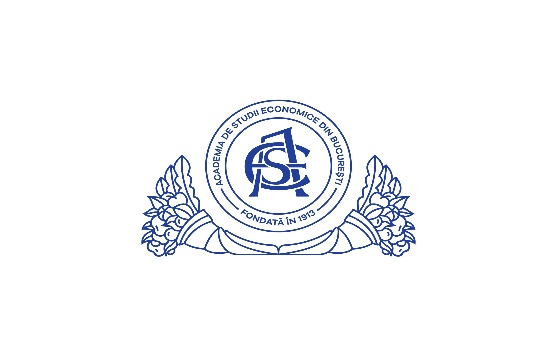 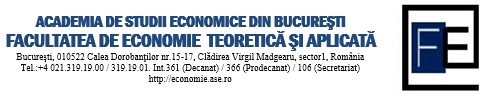 Aprobat în Consiliul facultății din data de 04.04.2024                                                     STRUCTURA COMISIILOR DE FINALIZARE A STUDIILOR DE LICENȚĂ  Sesiunea IULIE 2024Programul de studii: Economie și comunicare economică în afaceriLimba de predare: Română Forma de învăţământ: Cu frecvenţăLocaţia geografică: Bucureşti(Denumire conform Hotărârii Guvernului nr. 403/31.03.2021  privind aprobarea Nomenclatorului domeniilor și al specializărilor/programelor de studii universitare și a structurii instituțiilor de învățământ superior pentru anul universitar 2021-2022, cu modificările și completările ulterioare)Comisia nr. 1   Comisia nr. 2 Comisia nr. 3 Comisia nr. 4 Comisia nr. 5Programul de studii: Economie GeneralăLimba de predare: Română Forma de învăţământ: la distanțăLocaţia geografică: Bucureşti(Denumire conform Hotărârii Guvernului nr. 940/07.07.2004 privind aprobarea Nomenclatorului domeniilor și al specializărilor/programelor de studii universitare și a structurii instituțiilor de învățământ superior pentru anul universitar 2004-2005, cu modificările și completările ulterioare)Comisia nr. 5Programul de studii: Economie și comunicare economică în afaceriLimba de predare: Română Forma de învăţământ: ziLocaţia geografică: Bucureşti(Denumire conform Hotărârii Guvernului nr. 635/24.06.2008 privind aprobarea Nomenclatorului domeniilor și al specializărilor/programelor de studii universitare și a structurii instituțiilor de învățământ superior pentru anul universitar 2008-2011, cu modificările și completările ulterioare)Comisia nr. 5DECAN,Prof. univ.dr Silvia Elena IACOBNumele şi prenumeleGradul didacticTrașcă Daniela LiviaConf.univ.dr.Bodislav Dumitru AlexandruConf.univ.dr.Mosora Mihaela HrisantaProf.univ.dr.Stanef-Puică Roberta MihaelaConf.univ.dr.Huru DragoșConf.univ.dr.Moraru Liviu CătălinLect.univ.dr.Hrebenciuc Andrei Lect.univ.dr.